REQUEST FOR QUOTATIONs (RFQ)Date: June 04,2024                                                         Ref No.: FY24-RFQ-0000023Supplier/Service Provider: ------------------------------------------------------------------------Plan international Sudan invites you to submit a quote in accordance with the requirement of the request for quotation.  Quotes must be received no less than the date stated above for the following items:Port Sudan Office Networking Items for Quotation RequirementsEvaluation of Quotes Plan International, at its sole discretion, will select the successful Bidder. Plan international shall be free to: Accept the whole, or part only, of any submission Accept none of the proposals  Republish this Request for Quotations Plan International reserves the right to keep confidential the circumstances that have been considered for the selection of the.  Women-owned businesses and companies actively engaged or advancing gender equality and women empowerment in the workplace are especially encouraged to apply.  Value for money is very important to Plan International, as every additional £ saved is money that we can use on our humanitarian and development work throughout the world. Plan International may award multiple contracts and all contracts will be non-exclusive.  Payment Terms Please note that, if successful, Plan International’s standard terms of payment are 10 days after the end of the month of receipt of invoice, or after delivery of the order, if later. Plan International’s Principles  The supplier must ensure compliance to Plan International’s Non-Staff Code of Conduct. Clarifications Invited companies must ensure that their offer is complete and meets Plan International’s requirements. Failure to comply may lead to the offer being rejected. Please therefore ensure that you read this document carefully and answer fully all questions asked. If you have any queries in relation to your submission, or to any requirements of this tender, please contact us on the address provided on the first page of this RFQ document.   Thank you for your quotation.RFQ launch date:June 4th, 2024Deadline for quotation submission:June 10th, 2024Quotation submitted to:Tel: +249 (0) 183 231 905 / 6Mobile: +249(0) 900905225Ahmed.Ibrahim@plan-international.orgPurchase Requisition NumberPR24/0000No.ItemsQuantity Units\MNoteRack 15U1     AEIncluded PDUSwitch 2960 poe 24port1AECisco ManageableFirewall Security router - Fortinet FortiGate1AE60F Hardware (UTP)Patch panel 24 port  cat61AEinfilinkCable manager1AE-Cables cat6 box3AEInfilinkFace plate Dual cat6_infilink20AE-Catch cord 1 m  cat630AEinfilinkPatch cord 3 m cat612AEinfilinkPatch cord 5 m cat68AEinfilinkAIR-AP1200 COMANDO Access point6AECiscoPatch cord 1m cat66AEinfilinkUNV NVR 16port poe NVR30216S2-P161AE-Hard disc 6 tera1AE-UNV IP Camera indoor 4mp 3AEIPC324LB-SF28K-GUNV IP Camera outdoor 4mp 7AEIPC212LB-SF28-APatch panel 16 port cat61AEinfilinkCable manager1AE-Patch cord 1 m  cat611AEinfilinkInstallation cost (network points all + telephone line configuration & Security router configuration) 1AEInstallation cost Orex Hybrid Solar Inverter 3.5 KVA 100A 1AEMPPT  M-1010External battery 200A2AE-Protection box1AE-Holder for the batteries1AE-Solar system installation1AEInstallation costPBX 16line1AEPanasonicKX-TS500MX Corded Telephone11AEPanasonicTelephone KX-TS880FX1AEPanasonicDocuments[Renewed Business License, VAT or Tax Registration]QuotationsIf the items on this request are not in stock, please indicate on this form when the items would be available. Indicate on the quotation if the prices provided are inclusive of tax.Delivery Terms and Costs100% After delivery Delivery location Port Sudan officePayment Terms Please indicate if payment will have to be made upon delivery/ on Credit/ in Advance/ otherPlan International RepresentativePlan International RepresentativeSupplier RepresentativeSupplier RepresentativeNameAhmed MohamedNameTitleSupply Chain LeadTitleSignatureSignatureDateJune 4th,2024Date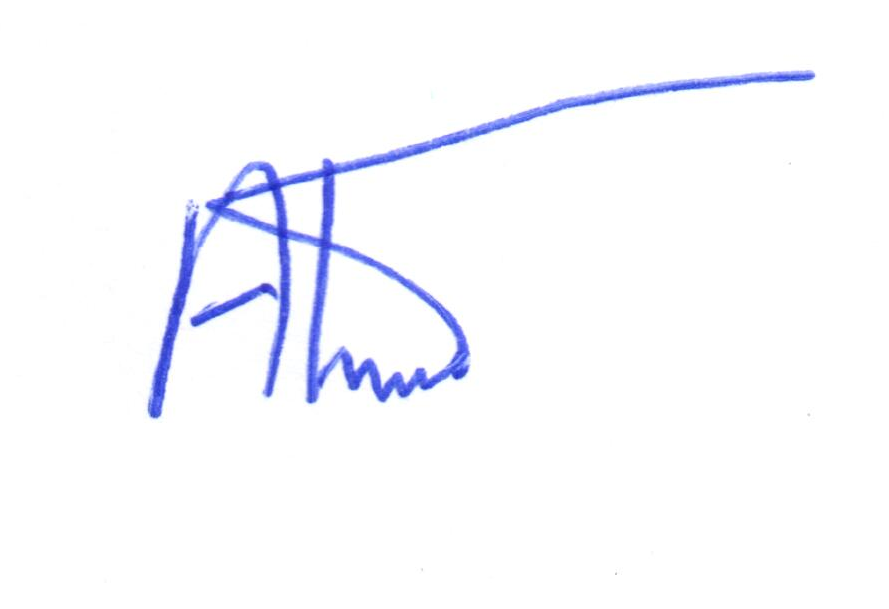 